Model COVID-19 Prevention Program (CPP) Screen reader settings.The worker to ensure compliance with the COVID-19 Emergency Temporary Rules can fill out this fill-in template. Instructions in red font in parentheses indicate where to enter workplace-specific information. Additional editing will be warranted, as necessary, to ensure that the written program is adapted to actual workplace conditions and characteristics. There are four Additional Considerations at the end of the document that may need to be incorporated into the CPP, where appropriate.With some exceptions, all employers and places of employment are required to establish and implement an effective written COVID-19 Prevention Program (CPP) pursuant to the Emergency Temporary Standards in place for COVID-19, California Code of Regulations (CCR), Title 8, section 3205(c). Cal/OSHA has developed this model program to assist employers with creating their own unique CPP tailored to their workplace.Employers are not required to use this program. Instead, they may create their own program or use another CPP template. Employers can also create a written CPP by incorporating elements of this program into their existing Injury and Illness Prevention Program (IIPP). Cal/OSHA encourages employers to engage with employees in the design, implementation and evolution of their CPP.Using this model alone does not ensure compliance with the emergency temporary standard. To use this model program effectively, the person(s) responsible for implementing the CPP should carefully review:All of the elements that may be required in the following CCR, Title 8 sections:3205, COVID-19 Prevention3205.1, Multiple COVID-19 Infection and COVID-19 Outbreaks3205.2, Major COVID-19 Outbreaks3205.3, Prevention in Employer-Provided Housing3205.4, COVID-19 Prevention in Employer-Provided TransportationThe four Additional Considerations provided at the end of this program to see if they are applicable to your workplace.Additional guidance and resources are available at www.dir.ca.gov/dosh/coronavirus/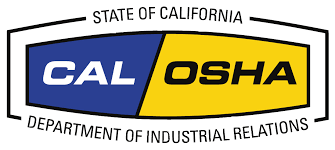 May 2022COVID-19 Prevention Program (CPP) for [Name of Company, orname of the workplace if it is for a fixed location.]This CPP is designed to control employees’ exposures to the SARS-CoV-2 virus (severe acute respiratory syndrome coronavirus 2) that causes COVID-19 (Coronavirus Disease 2019) that may occur in our workplace.Date: [Type date of last review]Authority and Responsibility[Enter name or job title of the person(s)] has overall authority and responsibility for implementing the provisions of this CPP in our workplace. In addition, all managers and supervisors are responsible for implementing and maintaining the CPP in their assigned work areas and for ensuring employees receive answers to questions about the program in a language they understand.All employees are responsible for using safe work practices, following all directives, policies and procedures, and assisting in maintaining a safe work environment.Identification and Evaluation of COVID-19 HazardsWe implement the following in our workplace:Conduct workplace-specific evaluations using the Appendix A: Identification of COVID-19 Hazards form.Document the vaccination status of our employees by using Appendix E: Documentation of Employee COVID-19 Vaccination Status, which is maintained as a confidential medical record. [Note: The Cal/OSHA COVID-19 Emergency Temporary Standards do not require employers to document employee vaccination status. Required protective measures in the Emergency Temporary Standards are the same regardless of the vaccination status of employees.]Evaluate employees’ potential workplace exposures to all persons at, or who may enter, our workplace.Develop and implement COVID-19 policies and procedures to respond effectively and immediately to individuals at the workplace who are a COVID-19 case to prevent or reduce the risk of transmission in the workplace [Describe what those policies and procedures are.]Review applicable orders and general and industry-specific guidance from the State of California, Cal/ OSHA, and the local health department related to COVID-19 hazards and prevention including:Cal/OSHA-CDPH Interim Guidance for Ventilation, Filtration, and Air Quality in Indoor Environment.CDPH Face Covering Requirements.CDPH Isolation and Quarantine Guidance.Applicable CDPH Employees & Workplaces Guidance.Evaluate existing COVID-19 prevention controls in our workplace and the need for different or additional controls, including maximizing the effectiveness of ventilation and air filtration.Conduct periodic inspections using the Appendix B: COVID-19 Inspections form as needed to identify and evaluate unhealthy conditions, work practices, and work procedures related to COVID-19 and to ensure compliance with our COVID-19 policies and procedures.[Enter other identification and evaluation measures you take in your workplace. Reference section 3205(c)(2) for details.]Employee participationEmployees and their authorized employees’ representatives are encouraged to participate in the identification and evaluation of COVID-19 hazards by: [Describe how employees and their representatives, if any, may participate in COVID-19 hazard identification and evaluation.]Employee screeningWe screen our employees and respond to those with COVID-19 symptoms by: [Describe how this will be accomplished – i.e., directly screen employees when they come to work, or having them self-screen according to CDPH guidelines. When indoors, ensure that face coverings are used during screening by both screeners and employees and, if temperatures are measured, that non-contact thermometers are used.]Correction of COVID-19 HazardsUnsafe or unhealthy work conditions, practices or procedures are documented on the Appendix B: COVID-19 Inspections form, and corrected in a timely manner based on the severity of the hazards, as follows:[Describe how the following will be accomplished:The severity of the hazard will be assessed, and correction time frames assigned, accordingly.Individuals are identified as being responsible for timely correction.Follow-up measures are taken to ensure timely correction.]Control of COVID-19 HazardsFace CoveringsWe provide clean, undamaged face coverings and ensure they are properly worn by employees when required by orders from the California Department of Public Health (CDPH). [Describe how you ensure that face coverings will be provided, worn over the nose and mouth, replaced, and cleaned, as needed, including measures to communicate the face covering requirements in your workplace to non-employees. Ensure the face coverings used in the workplace meet the section 3205(b)(8) “face covering” definition and requirements.]Employees required to wear face coverings in our workplace may remove them under the following conditions:When an employee is alone in a room or a vehicle.While eating or drinking at the workplace, provided employees are at least six feet apart and outside air supply to the area, if indoors, has been maximized to the extent feasible.When employees are required to wear respirators in accordance with our respirator program that meets section 5144 requirements.Employees who cannot wear face coverings due to a medical or mental health condition or disability, or who are hearing-impaired or communicating with a hearing-impaired person. Such employees will wear an effective, non-restrictive alternative, such as a face shield with a drape on the bottom, if their condition permits it. If their condition does not permit it, then the employee will be tested at least weekly for COVID-19.Specific tasks that cannot feasibly be performed with a face covering. This exception is limited to the time in which such tasks are being performed.Any employee not wearing a required face covering will be tested at least weekly for COVID-19.We will not prevent any employee from wearing a face covering when it is not required unless it would create a safety hazard, such as interfering with the safe operation of equipment.Face coverings will also be provided to any employee that requests one, regardless of their vaccination status.Engineering controlsFor indoor locations, using Appendix B, we identify and evaluate how to maximize, to the extent feasible, ventilation with outdoor air using the highest filtration efficiency compatible with our existing ventilation system, and whether the use of portable or mounted High Efficiency Particulate Air (HEPA) filtration units, or other air cleaning systems, would reduce the risk of transmission by:[Describe how this will be accomplished, taking into consideration:Circumstances where the amount of outside air needs to be minimized due to other hazards, such as heat, wildfire smoke, or when the EPA Air Quality Index is greater than 100 for any pollutant.How the ventilation system will be properly maintained and adjusted, whether you own and operate the building, or not.How to maximize, to the extent feasible, the amount of outside air and increase filtration efficiency to the highest level compatible with the existing ventilation system.How to implement use of portable or mounted HEPA filtration if we determine such use would reduce the risk of COVID-19 transmission.Applicable orders and guidance from the State of California and your local health department related to COVID-19 hazards and prevention, including CDPH’s Interim Guidance for Ventilation, Filtration, and Air Quality in Indoor Environments.Information specific to your industry, location, and operations.]Hand sanitizingTo implement effective hand sanitizing procedures, we:[Describe your site-specific procedures, including:Evaluating handwashing facilities.Determining the need for additional facilities.Encouraging and allowing time for employee handwashing.Providing employees with an effective hand sanitizer, and prohibit hand sanitizers that contain methanol (i.e., methyl alcohol).Encouraging employees to wash their hands for at least 20 seconds each time.]Personal protective equipment (PPE) used to control employees’ exposure to COVID-19We evaluate the need for PPE (such as gloves, goggles, and face shields) as required by section 3380, and provide and ensure use of such PPE as needed.Upon request, we provide respirators for voluntary use to all employees who are working indoors or in vehicles with more than one person. [Describe how employees that request a respirator for voluntary use will be encouraged to use them in compliance with section 5144(c)(2) and will be provided with a respirator of the correct size, and provided the information required by Appendix D of section 5144.]We provide and ensure use of respirators in compliance with section 5144 when deemed necessary by Cal/OSHA.We also provide and ensure use of eye and respiratory protection when employees are exposed to procedures that may aerosolize potentially infectious material such as saliva or respiratory tract fluids. [Delete if not applicable to your workplace. Examples include, but are not limited to, certain dental procedures and outpatient medical specialties not covered by section 5199. If applicable, ensure use of respirators is in compliance with section 5144 requirements for a respirator protection program.]Testing of employeesWe make COVID-19 testing available at no cost, during paid time, to all employees:Who had close contact in the workplace; orWho have COVID-19 symptoms, andDuring outbreaks and major outbreaks (see below for further details).Investigating and Responding to COVID-19 CasesWe have developed effective procedures to investigate COVID-19 cases that include seeking information from our employees regarding COVID-19 cases, close contacts, test results, and onset of symptoms. This is accomplished by using the Appendix C: Investigating COVID-19 Cases form.We also ensure the following is implemented:[Indicate how the following will be accomplished:Employees that had a close contact are offered COVID-19 testing at no cost during their working hours, except for returned cases as defined in 3205(b)(11).The information on benefits described in Training and Instruction, and Exclusion of COVID-19 Cases, below, will be provided to these employees.Written notice within one business day of our knowledge of a COVID-19 case that people at the worksite may have been exposed to COVID-19. This notice will be provided to all employees (and their authorized representative), independent contractors and other employers on the premises at the same worksite as the COVID-19 case during the infectious period. These notifications will meet the requirements of T8CCR section 3205(c)(3)(B) and Labor Code section 6409.6(a)(4); (a)(2); and (c).We consider a “close contact” that meets the definition in section 3205(b)(1), unless it is otherwise defined by CDPH; “infectious period” meets the definition in 3205(b)(9), unless it is otherwise defined by CDPH; and “worksite” meets the section 3205(b)(12) definition.]System for CommunicatingOur goal is to ensure that we have effective two-way communication with our employees, in a form they can readily understand, and that it includes the following information:Who employees should report COVID-19 symptoms, possible close contacts and hazards to, and how.[Describe how this will be accomplished in your workplace.]That employees can report symptoms, possible close contacts and hazards without fear of reprisal.How employees with medical or other conditions that put them at increased risk of severe COVID-19 illness can request accommodations. [Describe how this will be accomplished in your workplace.]Access to COVID-19 testing when testing is required. [If you are required to provide testing, have a plan for how this will be accomplished at no cost to the employee during working hours, including when the testing is in response to CCR Title 8 section 3205.1, Multiple COVID-19 Infections and COVID-19 Outbreaks, as well as section 3205.2, Major COVID-19 Outbreaks. It is recommended that the plan be developed in advance for large or high-risk workplaces.]The COVID-19 hazards employees (including other employers and individuals in contact with our workplace) may be exposed to, what is being done to control those hazards, and our COVID-19 policies and procedures. [Describe how confidentiality requirements for COVID-19 cases will be implemented.][Describe other aspects of your system of COVID-19 related communication being implemented in your workplace.]Training and InstructionWe provide effective employee training and instruction that includes:Our COVID-19 policies and procedures to protect employees from COVID-19 hazards, and how to participate in the identification and evaluation of COVID-19 hazards.Information regarding COVID-19-related benefits (including mandated sick and vaccination leave) to which the employee may be entitled under applicable federal, state, or local laws.The fact that:COVID-19 is an infectious disease that can be spread through the air.COVID-19 may be transmitted when a person touches a contaminated object and then touches their eyes, nose, or mouth.An infectious person may have no symptoms.The fact that particles containing the virus can travel more than six feet, especially indoors, so physical distancing, face coverings, increased ventilation indoors, and respiratory protection decrease the spread of COVID-19 and are most effective when used in combination.The right of employees to request a respirator for voluntary use, as required by section 3205, without fear of retaliation, and our policies for providing the respirators. Employees voluntarily using respirators will be provided with effective training and instruction according to section 5144(c)(2) requirements, including:How to properly wear them; andHow to perform a seal check according to the manufacturer’s instructions each time a respirator is worn, and the fact that facial hair can interfere with a seal.The importance of frequent hand washing with soap and water for at least 20 seconds and using hand sanitizer when employees do not have immediate access to a sink or hand washing facility, and that hand sanitizer does not work if the hands are soiled.Proper use of face coverings and the fact that face coverings are not respiratory protective equipment. Since COVID-19 is an airborne disease, N95s and more protective respirators protect the users from airborne disease, while face coverings primarily protect people around the user.The conditions where face coverings must be worn at the workplace.That employees can request face coverings and can wear them at work regardless of vaccination status and without fear of retaliation.COVID-19 symptoms, and the importance of obtaining a COVID-19 test and not coming to work if the employee has COVID-19 symptoms.Information on our COVID-19 policies and how to access COVID-19 testing and vaccination, and the fact that vaccination is effective at preventing COVID-19, protecting against both transmission and serious illness or death.[Describe other aspects of your training being implemented in your workplace.]Appendix D: COVID-19 Training Roster will be used to document this training.Exclusion of COVID-19 Cases and Employees who had a Close ContactWhere we have a COVID-19 case or close contact in our workplace, we limit transmission by:Ensuring that COVID-19 cases are excluded from the workplace until the return-to-work requirements in section 3205(c)(10) are met.Reviewing current CDPH guidance for persons who had close contacts, including any guidance regarding quarantine or other measures to reduce transmission. Developing, implementing, and maintaining effective policies to prevent transmission of COVID-19 by persons who had close contacts. For employees excluded from work, continuing, and maintaining employees’ earnings, wages, seniority, and all other employees’ rights and benefits. This will be accomplished by [Describe how your workplace will accomplish this, such as by employer-provided employee sick leave benefits, payments from public sources or other means of maintaining earnings, rights and benefits, where permitted by law and when not covered by workers’ compensation. Reference section 3205(c)(9(C) for exceptions.]Providing employees at the time of exclusion with information on available benefits.Reporting, Recordkeeping, and AccessIt is our policy to:Report information about COVID-19 cases and outbreaks at our workplace to the local health department whenever required by law, and provide any related information requested by the local health department.Maintain records of the steps taken to implement our written COVID-19 Prevention Program in accordance with section 3203(b).Make our written COVID-19 Prevention Program available at the workplace to employees, authorized employee representatives, and to representatives of Cal/OSHA immediately upon request.Use the Appendix C: Investigating COVID-19 Cases form to keep a record of and track all COVID-19 cases.[Add any additional measure you are taking.]Return-to-Work CriteriaWe will meet the following return to work criteria for COVID-19 cases and employees excluded from work: COVID-19 cases, regardless of vaccination status or previous infection and who do not develop symptoms or symptoms are resolving, cannot return to work until we can demonstrate that all of the following criteria have been met:At least five days have passed from the date that COVID-19 symptoms began or, if the person does not develop COVID-19 symptoms, from the date of first positive COVID-19 test;At least 24 hours have passed since a fever of 100.4 degrees Fahrenheit or higher has resolved without the use of fever reducing medications; and A negative COVID-19 test from a specimen collected on the fifth day or later is obtained; or, if unable to test or the employer chooses not to require a test, 10 days have passed from the date that COVID-19 symptoms began or, if the person does not develop COVID-19 symptoms, from the date of first positive COVID-19 test.COVID-19 cases, regardless of vaccination status or previous infection, whose COVID19 symptoms are not resolving, may not return to work until:At least 24 hours have passed since a fever of 100.4 degrees Fahrenheit or higher has resolved without the use of fever-reducing medication; and10 days have passed from when the symptoms began.COVID-19 tests may be self-administered and self-read only if the following independent verification of the results can be provided [Provide methods to be used, such as a time-stamped photograph of the results.]Regardless of vaccination status, previous infection, or lack of COVID-19 symptoms, a COVID-19 case shall wear a face covering in the workplace until 10 days have passed since the date that COVID-19 symptoms began or, if the person did not have COVID-19 symptoms, from the date of their first positive COVID-19 test.The return to work requirements for COVID-19 cases who do or do not develop symptoms apply regardless of whether an employee has previously been excluded or other precautions were taken in response to an employee’s close contact or membership in an exposed group.If an order to isolate, quarantine, or exclude an employee is issued by a local or state health official, the employee will not return to work until the period of isolation or quarantine is completed or the order is lifted. [Reference section 3205(c)(10)(E) and (F) for additional guidance.][Type Title of owner or top management representative formally approving the program and have them sign and date]Appendix A: Identification of COVID-19 HazardsAll persons, regardless of symptoms or negative COVID-19 test results, will be considered potentially infectious. Particular attention will be paid to areas where people may congregate or come in contact with one another, regardless of whether employees are performing an assigned work task or not. For example: meetings, trainings, entrances, bathrooms, hallways, aisles, walkways, elevators, break or eating areas, cool-down areas, and waiting areas.Evaluation of potential workplace exposure will be to all persons at the workplace or who may enter the workplace, including coworkers, employees of other entities, members of the public, customers or clients, and independent contractors. We will consider how employees and other persons enter, leave, and travel through the workplace, in addition to addressing stationary work.Person conducting the evaluation: [enter name(s)] Date: [enter date]Name(s) of employee and authorized employee representative that participated: [enter name(s)]Appendix B: COVID-19 Inspections[This form is only intended to get you started. Review the information available at www.dir.ca.gov/ dosh/coronavirus/ for additional guidance on what to regularly inspect for, including issues that may be more pertinent to your particular type of workplace. You will need to modify the form accordingly.]Date: [enter date]Name of person conducting the inspection: [enter names]Work location evaluated: [enter information]Appendix C: Investigating COVID-19 CasesAll personal identifying information of COVID-19 cases or persons with COVID-19 symptoms, and any employee required medical records will be kept confidential unless disclosure is required or permitted by law. Un-redacted information on COVID-19 cases will be provided to the local health department, CDPH, Cal/OSHA, the National Institute for Occupational Safety and Health (NIOSH) immediately upon request, and when required by law.Date: [enter date COVID-19 case – suspected/confirmed - became known to the employer] Name of person conducting the investigation: [enter name]Name of COVID-19 case (employee or non-employee*) and contact information: [enter information]Occupation (if non-employee*, why they were in the workplace): [enter information]*If we are made aware of a non-employee COVID-19 case in our workplaceNames of employees/representatives involved in the investigation: [enter information]Date investigation was initiated: [enter information]Locations where the COVID-19 case was present in the workplace during the infectious period, and activities being performed: [enter information]Date and time the COVID-19 case was last present and excluded from the workplace: [enter information]Date of the positive or negative test and/or diagnosis: [enter information]Date the case first had one or more COVID-19 symptoms, if any: [enter information]Information received regarding COVID-19 test results and onset of symptoms (attach documentation):[enter information]Summary determination of who may have had a close contact with the COVID-19 case during the infectious period. Attach additional information, including:The names of those found to be in close contact.Their vaccination status.When testing was offered, including the results and the names of those that were exempt from testing and why they were exempt from testing.The names of those close contacts that were excluded per our Exclusion of COVID-19 Cases and Employees who had a Close Contact requirements.The names of those close contacts exempt from exclusion requirements and why they were exempt from exclusion.[enter information]Notice given (within one business day, in a way that does not reveal any personal identifying information of the COVID-19 case) of the potential COVID-19 exposure to:All employees who were on the premises at the same worksite as the COVID-19 case during the infectious periodTheir authorized representatives (If applicable, the notice required by Labor Code section 6409.6(a)and (c))Independent contractors and other employers on the premises at the same worksite as the COVID-19 case during the infectious period.What were the workplace conditions that could have contributed to the risk of COVID-19 exposure?[enter information]What could be done to reduce exposure to COVID-19?[enter information]Was local health department notified? Date?[enter information]Appendix D: COVID-19 Training RosterDate: [enter date]Person that conducted the training: [enter name(s)]Appendix E: Optional Documentation of Employee COVID-19 Vaccination Status (CONFIDENTIAL)Additional Consideration #1Multiple COVID-19 Infections and COVID-19 Outbreaks[This addendum will need to be added to your CPP if three or more employee COVID-19 cases within an exposed group visited the workplace during their infectious period at any time during a 14-day period. Reference section 3205.1 for details.]This addendum will stay in effect until there are no new COVID-19 cases detected in the exposed group for a 14-day period.COVID-19 testingWe provide COVID-19 testing at no cost to all employees, during paid time, in our exposed group except for:Employees who were not present during the relevant 14-day period.Returned cases who did not develop COVID-19 symptoms after returning to work pursuant to our return to work criteria.COVID-19 testing consists of the following:All employees in our exposed group are immediately tested regardless of their vaccination status and then again one week later. Negative COVID-19 test results of employees with COVID-19 exposure will not impact the duration of any quarantine, isolation, or exclusion period required by, or orders issued by, the local health department.After the first two COVID-19 tests, we continue to provide COVID-19 testing once a week of employees in the exposed group who remain at the workplace, or more frequently if recommended by the local health department, until there are no new COVID-19 cases detected in our workplace for a 14-day period.Employees who had close contacts shall have a negative COVID-19 test taken within three and five days after the close contact or shall be excluded and follow the return to work requirements of section 3205(c)(10) for COVID-19 cases.We make additional testing available when deemed necessary by Cal/OSHA or if recommended by the local health department.We continue to comply with the applicable elements of our CPP, as well as the following:Employees in the exposed group wear face coverings when indoors, or when outdoors and less than six feet apart (unless one of the face-covering exceptions indicated in our CPP apply).We give notice to employees in the exposed group of their right to request a respirator for voluntary use.We evaluate whether to implement physical distancing of at least six feet between persons, or where six feet of physical distancing is not feasible, as much distance between persons as feasible.COVID-19 investigation, review, and hazard correctionWe immediately perform a review of potentially relevant COVID-19 policies, procedures, and controls and implement changes as needed to prevent further spread of COVID-19.The investigation and review is documented and includes:Investigation of new or unabated COVID-19 hazards including:Our leave policies and practices and whether employees are discouraged from remaining home when sick.Our COVID-19 testing policies.Insufficient outdoor air.Insufficient air filtration.Lack of physical distancing.Updating the review:Every thirty days that the outbreak continues.In response to new information or to new or previously unrecognized COVID-19 hazards.When otherwise necessary.Implementing changes to reduce the transmission of COVID-19 based on the investigation and review. We consider:Moving indoor tasks outdoors or having them performed remotely.Increasing outdoor air supply when work is done indoors.Improving air filtration.Increasing physical distancing as much as feasible.Requiring respiratory protection in compliance with section 5144.[Describe other applicable controls.]Buildings or structures with mechanical ventilationWe will filter recirculated air with Minimum Efficiency Reporting Value (MERV) 13 or higher efficiency filters, if compatible with the ventilation system. If MERV-13 or higher filters are not compatible, we will use filters with the highest compatible filtering efficiency. We will also evaluate whether portable or mounted High Efficiency Particulate Air (HEPA) filtration units or other air cleaning systems would reduce the risk of transmission and, if so, implement their use to the degree feasible.Additional Consideration #2Major COVID-19 Outbreaks[This addendum will need to be added to your CPP should 20 or more employee COVID-19 cases in an exposed group visit your workplace during the infectious period within a 30-day period. Reference section 3205.2 for details.]This addendum will stay in effect until there are fewer than three COVID-19 cases detected in our exposed group for a 14-day period.We continue to comply with the Multiple COVID-19 Infections and COVID-19 Outbreaks addendum, except that the COVID-19 testing, regardless of vaccination status, will be required of all employees in the exposed group twice a week, or more frequently if recommended by the local health department. Employees in the exposed group will be tested or excluded and follow the return to work requirements of section 3205(c)(10) for COVID-19 cases starting from the date that the outbreak begins.In addition to complying with our CPP and Multiple COVID-19 Infections and COVID-19 Outbreaks addendum, we also:Provide employees in the exposed group with respirators for voluntary use in compliance with section 5144(c)(2) and determine the need for a respiratory protection program or changes to an existing respiratory protection program under section 5144 to address COVID-19 hazards.Separate by six feet (except where we can demonstrate that six feet of separation is not feasible and there is momentary exposure while persons are in movement) any employees in the exposed group who are not wearing respirators required by us and used in compliance with section 5144. When it is not feasible to maintain a distance of at least six feet, individuals are as far apart as feasible. [Describe methods used, such as physical distancing that includes: telework or other remote work arrangements; reducing the number of persons in an area at one time, including visitors; visual cues such as signs and floor markings to indicate where employees and others should be located or their direction and path of travel; staggered arrival, departure, work, and break times; and adjusted work processes or procedures, such as reducing production speed, to allow greater distance between employees.]Evaluate whether to halt some or all operations at the workplace until COVID-19 hazards have been corrected.Implement any other control measures deemed necessary by Cal/OSHA.Additional Consideration #3COVID-19 Prevention in Employer-Provided Housing[This addendum will need to be added to your CPP if you have workers in employer-provided housing. Reference section 3205.3(a) for details.]Assignment of housing unitsWe, to the extent feasible, reduce employee exposure to COVID-19 by assigning employee residents to distinct groups and ensure that each group remains separate from other such groups during transportation and work. Shared housing unit assignments are prioritized in the following order:Residents who usually maintain a household together outside of work, such as family members, will be housed in the same housing unit without other persons.Residents who work in the same crew or work together at the same workplace will be housed in the same housing unit without other persons.Employees who do not usually maintain a common household, work crew, or workplace will be housed in the same housing unit only when no other housing alternatives are feasible.VentilationWe ensure maximization of the quantity and supply of outdoor air and increase filtration efficiency to the highest level compatible with the existing ventilation system in housing units. If there is not a Minimum Efficiency Reporting Value (MERV) 13 or higher filter in use, portable or mounted HEPA filtration units are used, where feasible, in all sleeping areas.Face coveringsWe provide face coverings to all residents and provide information and training to residents on when face coverings should be used in accordance with orders or guidance from CDPH and from local health departments.ScreeningWe encourage residents to report COVID-19 symptoms to [Enter name of individual, position, or office].COVID-19 testingWe establish, implement, maintain and communicate to residents’ effective policies and procedures for COVID-19 testing of residents who had a close contact. All residents will be tested should there be three or more COVID-19 cases in 14 days. [Describe how this will be accomplished.]COVID-19 cases and close contactsWe:Effectively quarantine residents who have had a close contact from all other residents. Effective quarantine includes providing residents who had a close contact with a private bathroom and sleeping area.Effectively isolate COVID-19 cases from all residents who are not COVID-19 cases. Effective isolation includes housing COVID-19 cases only with other COVID-19 cases and providing COVID-19 case residents with a sleeping area and bathroom that is not shared by non-COVID-19-case residents.Keep confidential any personal identifying information regarding COVID-19 cases and persons with COVID-19 symptoms, in accordance with our CPP Investigating and Responding to COVID-19 Cases.End isolation in accordance with our CPP Exclusion of COVID-19 Cases and Return to Work Criteria, and any applicable local or state health officer orders.Additional Consideration #4COVID-19 Prevention in Employer-Provided Transportation[This addendum will need to be added to your CPP if there is employer-provided motor vehicle transportation, which is any transportation of an employee, during the course and scope of employment, including transportation to and from different workplaces, jobsites, delivery sites, buildings, stores, facilities, and agricultural fields provided, arranged for, or secured by an employer, regardless of the travel distance or duration involved. Reference section 3205.4 for details.This addendum does not apply:If the driver and all passengers are from the same household outside of work, such as family members, or if the driver is alone in the vehicle.To employer-provided transportation when necessary for emergency response, including firefighting, rescue, and evacuation, and support activities directly aiding response such as utilities, communications and medical operations.To employees with occupational exposure as defined by section 5199.To public transportation.]Assignment of transportationTo the extent feasible, we reduce exposure to COVID-19 hazards by assigning employees sharing vehicles to distinct groups and ensuring that each group remains separate from other such groups during transportation, during work activities, and in employer-provided housing. We prioritize shared transportation assignments in the following order:Employees residing in the same housing unit are transported in the same vehicle.Employees working in the same crew or workplace are transported in the same vehicle.Employees who do not share the same household, work crew or workplace are transported in the same vehicle only when no other transportation alternatives are feasible.Face coverings and respiratorsWe ensure that:Face covering requirements of our CPP Face Coverings are followed for employees waiting for transportation, if applicable.We review CDPH and local health department recommendations regarding face coverings and implement face covering policies that effectively eliminate or minimize transmissions in vehicles.We provide training to employees on CDPH and local health department recommendations regarding face coverings, and on our policies.Upon request, we provide respirators for voluntary use in compliance with subsection 5144(c)(2) to all employees in the vehicle.ScreeningWe develop, implement, and maintain effective procedures for screening and excluding drivers and riders with COVID-19 symptoms prior to boarding shared transportation. [Detail what those procedures are.]VentilationWe ensure that vehicle windows are kept open, and the ventilation system is set to maximize outdoor air and not set to recirculate air. Windows do not have to be kept open if one or more of the following conditions exist:The vehicle has functioning air conditioning in use and excessive outdoor heat would create a hazard to employees.The vehicle has functioning heating in use and excessive outdoor cold would create a hazard to employees.Protection is needed from weather conditions; such as rain or snow.The vehicle has a cabin air filter in use and the U.S. EPA Air Quality Index for any pollutant is greater than 100.Hand hygieneWe provide hand sanitizer in each vehicle and ensure that all drivers and riders sanitize their hands before entering and exiting the vehicle. No employer-provided hand sanitizer contains methyl alcohol.Interaction, area, activity, work task, process, equipment and material that potentially exposes employees to COVID-19 hazardsPlaces and timesPotential for COVID-19 exposures and employees affected, including members of the public and employees of other employersExisting and/or additional COVID-19 prevention controlsExposure ControlsStatusPerson Assigned to CorrectDate CorrectedEngineeringVentilation* (amount offresh air andfiltration maximized)Additional room airfiltration*[Add any additional controls your workplace is using]AdministrativeHand washing facilities(adequate numbers and supplies)Disinfecting and hand sanitizing solutions being used according tomanufacturer instructions[Add any additionalcontrols your workplace isusing]Exposure ControlsStatusPerson Assigned to CorrectDate Corrected[Add any additionalcontrols your workplace isusing]PPE (not shared, available and being worn)Face coverings (where required; must be clean, undamaged, worn over nose/mouth)GlovesFace shields/gogglesRespiratory protection[Add any additionalcontrols your workplace isusing]*Identify and evaluate how to maximize ventilation with outdoor air; the highest level of filtration efficiency compatible with the existing ventilation system; and whether the use of portable or mounted HEPA filtration units, or other air cleaning systems, would reduce the risk of COVID-19 transmission. Review applicable orders and guidance from the State of California and local health departments related to COVID-19 hazards and prevention have been reviewed, including the Cal/OSHA-CDPH Interim Guidance for Ventilation, Filtrations, and Air Quality in Indoor Environments and information specific to your industry, location, and operations. We maximize the quantity of outside air provided to the extent feasible, except when the United States Environmental Protection Agency (EPA) Air Quality Index is greater than 100 for any pollutant or if opening windows or maximizing outdoor air by other means would cause a hazard to employees, for instance from excessive heat or cold.*Identify and evaluate how to maximize ventilation with outdoor air; the highest level of filtration efficiency compatible with the existing ventilation system; and whether the use of portable or mounted HEPA filtration units, or other air cleaning systems, would reduce the risk of COVID-19 transmission. Review applicable orders and guidance from the State of California and local health departments related to COVID-19 hazards and prevention have been reviewed, including the Cal/OSHA-CDPH Interim Guidance for Ventilation, Filtrations, and Air Quality in Indoor Environments and information specific to your industry, location, and operations. We maximize the quantity of outside air provided to the extent feasible, except when the United States Environmental Protection Agency (EPA) Air Quality Index is greater than 100 for any pollutant or if opening windows or maximizing outdoor air by other means would cause a hazard to employees, for instance from excessive heat or cold.*Identify and evaluate how to maximize ventilation with outdoor air; the highest level of filtration efficiency compatible with the existing ventilation system; and whether the use of portable or mounted HEPA filtration units, or other air cleaning systems, would reduce the risk of COVID-19 transmission. Review applicable orders and guidance from the State of California and local health departments related to COVID-19 hazards and prevention have been reviewed, including the Cal/OSHA-CDPH Interim Guidance for Ventilation, Filtrations, and Air Quality in Indoor Environments and information specific to your industry, location, and operations. We maximize the quantity of outside air provided to the extent feasible, except when the United States Environmental Protection Agency (EPA) Air Quality Index is greater than 100 for any pollutant or if opening windows or maximizing outdoor air by other means would cause a hazard to employees, for instance from excessive heat or cold.*Identify and evaluate how to maximize ventilation with outdoor air; the highest level of filtration efficiency compatible with the existing ventilation system; and whether the use of portable or mounted HEPA filtration units, or other air cleaning systems, would reduce the risk of COVID-19 transmission. Review applicable orders and guidance from the State of California and local health departments related to COVID-19 hazards and prevention have been reviewed, including the Cal/OSHA-CDPH Interim Guidance for Ventilation, Filtrations, and Air Quality in Indoor Environments and information specific to your industry, location, and operations. We maximize the quantity of outside air provided to the extent feasible, except when the United States Environmental Protection Agency (EPA) Air Quality Index is greater than 100 for any pollutant or if opening windows or maximizing outdoor air by other means would cause a hazard to employees, for instance from excessive heat or cold.Names of employees that werenotified:Names of their authorizedrepresentatives:DateNames of individuals that were notified:DateEmployee NameSignatureEmployee NameVaccinations ReceivedMethod ofDocumentation